Додатокдо Номінаційної анкети«Юридичної премії 2020 року»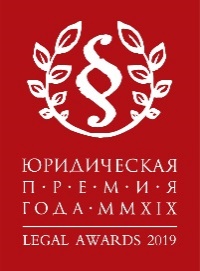 На присудження «Юридичної премії 2020 року» може бути висунуто будь-якого юриста або юридичну фірму (адвокатське об'єднання), зокрема шляхом самовисування (в одній або кількох номінаціях). Для подання заявки заповніть Номінаційну анкету і надішліть її в «Юридичну практику». Номінування є безкоштовним. Однак ми просимо супроводжувати кожне подання організаційним внеском у розмірі 3 000 грн за одну номінацію.На присудження «Юридичної премії 2020 року» може бути висунуто будь-якого юриста або юридичну фірму (адвокатське об'єднання), зокрема шляхом самовисування (в одній або кількох номінаціях). Для подання заявки заповніть Номінаційну анкету і надішліть її в «Юридичну практику». Номінування є безкоштовним. Однак ми просимо супроводжувати кожне подання організаційним внеском у розмірі 3 000 грн за одну номінацію.На присудження «Юридичної премії 2020 року» може бути висунуто будь-якого юриста або юридичну фірму (адвокатське об'єднання), зокрема шляхом самовисування (в одній або кількох номінаціях). Для подання заявки заповніть Номінаційну анкету і надішліть її в «Юридичну практику». Номінування є безкоштовним. Однак ми просимо супроводжувати кожне подання організаційним внеском у розмірі 3 000 грн за одну номінацію.На присудження «Юридичної премії 2020 року» може бути висунуто будь-якого юриста або юридичну фірму (адвокатське об'єднання), зокрема шляхом самовисування (в одній або кількох номінаціях). Для подання заявки заповніть Номінаційну анкету і надішліть її в «Юридичну практику». Номінування є безкоштовним. Однак ми просимо супроводжувати кожне подання організаційним внеском у розмірі 3 000 грн за одну номінацію.На присудження «Юридичної премії 2020 року» може бути висунуто будь-якого юриста або юридичну фірму (адвокатське об'єднання), зокрема шляхом самовисування (в одній або кількох номінаціях). Для подання заявки заповніть Номінаційну анкету і надішліть її в «Юридичну практику». Номінування є безкоштовним. Однак ми просимо супроводжувати кожне подання організаційним внеском у розмірі 3 000 грн за одну номінацію.На присудження «Юридичної премії 2020 року» може бути висунуто будь-якого юриста або юридичну фірму (адвокатське об'єднання), зокрема шляхом самовисування (в одній або кількох номінаціях). Для подання заявки заповніть Номінаційну анкету і надішліть її в «Юридичну практику». Номінування є безкоштовним. Однак ми просимо супроводжувати кожне подання організаційним внеском у розмірі 3 000 грн за одну номінацію.Ексклюзивний
автомобільний
партнер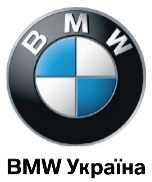 НОМІНАЦІЙНА АНКЕТА
 «ЮРИДИЧНОЇ ПРЕМІЇ 2020 РОКУ»Проєкт «Юридичної практики»НОМІНАЦІЙНА АНКЕТА
 «ЮРИДИЧНОЇ ПРЕМІЇ 2020 РОКУ»Проєкт «Юридичної практики»НОМІНАЦІЙНА АНКЕТА
 «ЮРИДИЧНОЇ ПРЕМІЇ 2020 РОКУ»Проєкт «Юридичної практики»НОМІНАЦІЙНА АНКЕТА
 «ЮРИДИЧНОЇ ПРЕМІЇ 2020 РОКУ»Проєкт «Юридичної практики»НОМІНАЦІЙНА АНКЕТА
 «ЮРИДИЧНОЇ ПРЕМІЇ 2020 РОКУ»Проєкт «Юридичної практики»НОМІНАЦІЙНА АНКЕТА
 «ЮРИДИЧНОЇ ПРЕМІЇ 2020 РОКУ»Проєкт «Юридичної практики»Ексклюзивний
автомобільний
партнер1. П.І.Б. особи / назва компанії, номінованої на «Юридичну премію 2020 року»: 1. П.І.Б. особи / назва компанії, номінованої на «Юридичну премію 2020 року»: 1. П.І.Б. особи / назва компанії, номінованої на «Юридичну премію 2020 року»: 1. П.І.Б. особи / назва компанії, номінованої на «Юридичну премію 2020 року»: 1. П.І.Б. особи / назва компанії, номінованої на «Юридичну премію 2020 року»: 1. П.І.Б. особи / назва компанії, номінованої на «Юридичну премію 2020 року»: 1. П.І.Б. особи / назва компанії, номінованої на «Юридичну премію 2020 року»: 1. П.І.Б. особи / назва компанії, номінованої на «Юридичну премію 2020 року»: 1. П.І.Б. особи / назва компанії, номінованої на «Юридичну премію 2020 року»: 1. П.І.Б. особи / назва компанії, номінованої на «Юридичну премію 2020 року»: 2. Номінація (позначте     V  ):2. Номінація (позначте     V  ):2. Номінація (позначте     V  ):2. Номінація (позначте     V  ):2. Номінація (позначте     V  ):2. Номінація (позначте     V  ):2. Номінація (позначте     V  ):2. Номінація (позначте     V  ):2. Номінація (позначте     V  ):2. Номінація (позначте     V  ):ПерсоналіїПерсоналіїПерсоналіїПерсоналіїПерсоналіїПерсоналіїПерсоналіїПерсоналіїПерсоналіїПерсоналіїНайкращий юрист із корпоративного права та M&AНайкращий юрист із корпоративного права та M&AНайкращий юрист із корпоративного права та M&AНайкращий судовий юристНайкращий судовий юристНайкращий судовий юристНайкращий судовий юристНайкращий судовий юристНайкращий юрист із конкурентного праваНайкращий юрист із конкурентного праваНайкращий юрист із конкурентного праваНайкращий юрист у сфері арбітражуНайкращий юрист у сфері арбітражуНайкращий юрист у сфері арбітражуНайкращий юрист у сфері арбітражуНайкращий юрист у сфері арбітражуНайкращий юрист у сфері банківськогоНайкращий юрист у сфері банківськогоНайкращий юрист у сфері банківськогоНайкращий юрист із питань інтелектуальної власностіНайкращий юрист із питань інтелектуальної власностіНайкращий юрист із питань інтелектуальної власностіНайкращий юрист із питань інтелектуальної власностіНайкращий юрист із питань інтелектуальної власностіта фінансового правата фінансового правата фінансового праваНайкращий юрист у сфері банкрутстваНайкращий юрист у сфері банкрутстваНайкращий юрист у сфері банкрутстваНайкращий юрист у сфері банкрутстваНайкращий юрист у сфері банкрутстваНайкращий юрист із питань реструктуризації боргуНайкращий юрист із питань реструктуризації боргуНайкращий юрист із питань реструктуризації боргуНайкращий адвокат із кримінальних справНайкращий адвокат із кримінальних справНайкращий адвокат із кримінальних справНайкращий адвокат із кримінальних справНайкращий адвокат із кримінальних справНайкращий юрист із податкового консультуванняНайкращий юрист із податкового консультуванняНайкращий юрист із податкового консультуванняНайкращий юрист у сфері енергетикиНайкращий юрист у сфері енергетикиНайкращий юрист у сфері енергетикиНайкращий юрист у сфері енергетикиНайкращий юрист у сфері енергетикиНайкращий юрист із податкових спорівНайкращий юрист із податкових спорівНайкращий юрист із податкових спорівНайкращий партнер юридичної фірмиНайкращий партнер юридичної фірмиНайкращий партнер юридичної фірмиНайкращий партнер юридичної фірмиНайкращий партнер юридичної фірмиЮридичні фірми – спеціалізаціяЮридичні фірми – спеціалізаціяЮридичні фірми – спеціалізаціяЮридичні фірми – спеціалізаціяЮридичні фірми – спеціалізаціяЮридичні фірми – спеціалізаціяЮридичні фірми – спеціалізаціяЮридичні фірми – спеціалізаціяЮридичні фірми – спеціалізаціяЮридичні фірми – спеціалізаціяЮридична фірма року у сфері корпоративного праваЮридична фірма року у сфері корпоративного праваЮридична фірма року у сфері корпоративного праваЮридична фірма року у сфері оподаткуванняЮридична фірма року у сфері оподаткуванняЮридична фірма року у сфері оподаткуванняЮридична фірма року у сфері оподаткуванняЮридична фірма року у сфері оподаткуванняЮридична фірма року у сфері конкурентного праваЮридична фірма року у сфері конкурентного праваЮридична фірма року у сфері конкурентного праваЮридична фірма року з трансфертногоЮридична фірма року з трансфертногоЮридична фірма року з трансфертногоЮридична фірма року з трансфертногоЮридична фірма року з трансфертногоЮридична фірма року у сфері M&AЮридична фірма року у сфері M&AЮридична фірма року у сфері M&AціноутворенняціноутворенняціноутворенняціноутворенняціноутворенняЮридична фірма року у сфері інтелектуальноїЮридична фірма року у сфері інтелектуальноїЮридична фірма року у сфері інтелектуальноїЮридична фірма року з судової практикиЮридична фірма року з судової практикиЮридична фірма року з судової практикиЮридична фірма року з судової практикиЮридична фірма року з судової практикивласностівласностівласностіЮридична фірма року з арбітражної практикиЮридична фірма року з арбітражної практикиЮридична фірма року з арбітражної практикиЮридична фірма року з арбітражної практикиЮридична фірма року з арбітражної практикиЮридична фірма року у сфері комплаєнсаЮридична фірма року у сфері комплаєнсаЮридична фірма року у сфері комплаєнсаЮридична фірма року з кримінальної практикиЮридична фірма року з кримінальної практикиЮридична фірма року з кримінальної практикиЮридична фірма року з кримінальної практикиЮридична фірма року з кримінальної практикиЮридична фірма року у сфері трудового праваЮридична фірма року у сфері трудового праваЮридична фірма року у сфері трудового праваЮридична фірма року у сфері White Collar CrimeЮридична фірма року у сфері White Collar CrimeЮридична фірма року у сфері White Collar CrimeЮридична фірма року у сфері White Collar CrimeЮридична фірма року у сфері White Collar CrimeЮридична фірма року з сімейного праваЮридична фірма року з сімейного праваЮридична фірма року з сімейного праваЮридична фірма року у сфері банківськогоЮридична фірма року у сфері банківськогоЮридична фірма року у сфері банківськогоЮридична фірма року у сфері банківськогоЮридична фірма року у сфері банківськогоЮридична фірма року у сфері медициниЮридична фірма року у сфері медициниЮридична фірма року у сфері медицинита фінансового правата фінансового правата фінансового правата фінансового правата фінансового правата фармацевтикита фармацевтикита фармацевтикиЮридична фірма року у сфері банкрутстваЮридична фірма року у сфері банкрутстваЮридична фірма року у сфері банкрутстваЮридична фірма року у сфері банкрутстваЮридична фірма року у сфері банкрутстваЮридична фірма року у сфері енергетикиЮридична фірма року у сфері енергетикиЮридична фірма року у сфері енергетикиЮридична фірма року з питань Юридична фірма року з питань Юридична фірма року з питань Юридична фірма року з питань Юридична фірма року з питань Юридична фірма року в агросферіЮридична фірма року в агросферіЮридична фірма року в агросферіреструктуризації боргуреструктуризації боргуреструктуризації боргуреструктуризації боргуреструктуризації боргуЮридична фірма року в IT-сферіЮридична фірма року в IT-сферіЮридична фірма року в IT-сферіЮридична фірма року з захисту бізнесуЮридична фірма року з захисту бізнесуЮридична фірма року з захисту бізнесуЮридична фірма року з захисту бізнесуЮридична фірма року з захисту бізнесуЮридична фірма року у сфері транспортуЮридична фірма року у сфері транспортуЮридична фірма року у сфері транспортуЮридична фірма року у сфері нерухомостіЮридична фірма року у сфері нерухомостіЮридична фірма року у сфері нерухомостіЮридична фірма року у сфері нерухомостіЮридична фірма року у сфері нерухомостій інфраструктурий інфраструктурий інфраструктуриЮридична фірма року з міжнародної торгівліЮридична фірма року з міжнародної торгівліЮридична фірма року з міжнародної торгівліЮридична фірма року з міжнародної торгівліЮридична фірма року з міжнародної торгівліЮридичні фірмиЮридичні фірмиЮридичні фірмиЮридичні фірмиЮридичні фірмиЮридичні фірмиЮридичні фірмиЮридичні фірмиЮридичні фірмиЮридичні фірмиЮридична фірма — відкриття рокуЮридична фірма — відкриття рокуЮридична фірма — відкриття рокуЮридична фірма року Pro BonoЮридична фірма року Pro BonoЮридична фірма року Pro BonoЮридична фірма року Pro BonoЮридична фірма року Pro BonoЮридична фірма — прорив рокуЮридична фірма — прорив рокуЮридична фірма — прорив рокуІноземна юридична фірма рокуІноземна юридична фірма рокуІноземна юридична фірма рокуІноземна юридична фірма рокуІноземна юридична фірма рокуРегіональна юридична фірма рокуРегіональна юридична фірма рокуРегіональна юридична фірма рокуЮридична фірма рокуЮридична фірма рокуЮридична фірма рокуЮридична фірма рокуЮридична фірма року3. Коротке обґрунтування:(рекомендуємо також викласти докладне обґрунтування на окремих аркушах (див. Додаток), вказавши на Ваш розсуд
інформацію про угоди, судові справи, публікації про номінанта в пресі тощо)3. Коротке обґрунтування:(рекомендуємо також викласти докладне обґрунтування на окремих аркушах (див. Додаток), вказавши на Ваш розсуд
інформацію про угоди, судові справи, публікації про номінанта в пресі тощо)3. Коротке обґрунтування:(рекомендуємо також викласти докладне обґрунтування на окремих аркушах (див. Додаток), вказавши на Ваш розсуд
інформацію про угоди, судові справи, публікації про номінанта в пресі тощо)3. Коротке обґрунтування:(рекомендуємо також викласти докладне обґрунтування на окремих аркушах (див. Додаток), вказавши на Ваш розсуд
інформацію про угоди, судові справи, публікації про номінанта в пресі тощо)3. Коротке обґрунтування:(рекомендуємо також викласти докладне обґрунтування на окремих аркушах (див. Додаток), вказавши на Ваш розсуд
інформацію про угоди, судові справи, публікації про номінанта в пресі тощо)3. Коротке обґрунтування:(рекомендуємо також викласти докладне обґрунтування на окремих аркушах (див. Додаток), вказавши на Ваш розсуд
інформацію про угоди, судові справи, публікації про номінанта в пресі тощо)3. Коротке обґрунтування:(рекомендуємо також викласти докладне обґрунтування на окремих аркушах (див. Додаток), вказавши на Ваш розсуд
інформацію про угоди, судові справи, публікації про номінанта в пресі тощо)3. Коротке обґрунтування:(рекомендуємо також викласти докладне обґрунтування на окремих аркушах (див. Додаток), вказавши на Ваш розсуд
інформацію про угоди, судові справи, публікації про номінанта в пресі тощо)3. Коротке обґрунтування:(рекомендуємо також викласти докладне обґрунтування на окремих аркушах (див. Додаток), вказавши на Ваш розсуд
інформацію про угоди, судові справи, публікації про номінанта в пресі тощо)3. Коротке обґрунтування:(рекомендуємо також викласти докладне обґрунтування на окремих аркушах (див. Додаток), вказавши на Ваш розсуд
інформацію про угоди, судові справи, публікації про номінанта в пресі тощо)4. Ваша контактна інформація:4. Ваша контактна інформація:4. Ваша контактна інформація:4. Ваша контактна інформація:4. Ваша контактна інформація:4. Ваша контактна інформація:Банківські реквізити:ТОВ «Подробиці»ЄДРПОУ 31837433р/р № 26000010033570ВАТ «Укрексімбанк» в м. КиєвіМФО 322313Є платником єдиного податку за ставкою 5%Призначення: Оплата за проведення дослідження анкет та інформаціїБанківські реквізити:ТОВ «Подробиці»ЄДРПОУ 31837433р/р № 26000010033570ВАТ «Укрексімбанк» в м. КиєвіМФО 322313Є платником єдиного податку за ставкою 5%Призначення: Оплата за проведення дослідження анкет та інформаціїБанківські реквізити:ТОВ «Подробиці»ЄДРПОУ 31837433р/р № 26000010033570ВАТ «Укрексімбанк» в м. КиєвіМФО 322313Є платником єдиного податку за ставкою 5%Призначення: Оплата за проведення дослідження анкет та інформаціїП.І.Б.П.І.Б.П.І.Б.Банківські реквізити:ТОВ «Подробиці»ЄДРПОУ 31837433р/р № 26000010033570ВАТ «Укрексімбанк» в м. КиєвіМФО 322313Є платником єдиного податку за ставкою 5%Призначення: Оплата за проведення дослідження анкет та інформаціїБанківські реквізити:ТОВ «Подробиці»ЄДРПОУ 31837433р/р № 26000010033570ВАТ «Укрексімбанк» в м. КиєвіМФО 322313Є платником єдиного податку за ставкою 5%Призначення: Оплата за проведення дослідження анкет та інформаціїБанківські реквізити:ТОВ «Подробиці»ЄДРПОУ 31837433р/р № 26000010033570ВАТ «Укрексімбанк» в м. КиєвіМФО 322313Є платником єдиного податку за ставкою 5%Призначення: Оплата за проведення дослідження анкет та інформаціїПосадаПосадаПосадаБанківські реквізити:ТОВ «Подробиці»ЄДРПОУ 31837433р/р № 26000010033570ВАТ «Укрексімбанк» в м. КиєвіМФО 322313Є платником єдиного податку за ставкою 5%Призначення: Оплата за проведення дослідження анкет та інформаціїБанківські реквізити:ТОВ «Подробиці»ЄДРПОУ 31837433р/р № 26000010033570ВАТ «Укрексімбанк» в м. КиєвіМФО 322313Є платником єдиного податку за ставкою 5%Призначення: Оплата за проведення дослідження анкет та інформаціїБанківські реквізити:ТОВ «Подробиці»ЄДРПОУ 31837433р/р № 26000010033570ВАТ «Укрексімбанк» в м. КиєвіМФО 322313Є платником єдиного податку за ставкою 5%Призначення: Оплата за проведення дослідження анкет та інформаціїТелефонТелефонТелефонБанківські реквізити:ТОВ «Подробиці»ЄДРПОУ 31837433р/р № 26000010033570ВАТ «Укрексімбанк» в м. КиєвіМФО 322313Є платником єдиного податку за ставкою 5%Призначення: Оплата за проведення дослідження анкет та інформаціїБанківські реквізити:ТОВ «Подробиці»ЄДРПОУ 31837433р/р № 26000010033570ВАТ «Укрексімбанк» в м. КиєвіМФО 322313Є платником єдиного податку за ставкою 5%Призначення: Оплата за проведення дослідження анкет та інформаціїБанківські реквізити:ТОВ «Подробиці»ЄДРПОУ 31837433р/р № 26000010033570ВАТ «Укрексімбанк» в м. КиєвіМФО 322313Є платником єдиного податку за ставкою 5%Призначення: Оплата за проведення дослідження анкет та інформаціїE-mailE-mailE-mailБанківські реквізити:ТОВ «Подробиці»ЄДРПОУ 31837433р/р № 26000010033570ВАТ «Укрексімбанк» в м. КиєвіМФО 322313Є платником єдиного податку за ставкою 5%Призначення: Оплата за проведення дослідження анкет та інформаціїБанківські реквізити:ТОВ «Подробиці»ЄДРПОУ 31837433р/р № 26000010033570ВАТ «Укрексімбанк» в м. КиєвіМФО 322313Є платником єдиного податку за ставкою 5%Призначення: Оплата за проведення дослідження анкет та інформаціїБанківські реквізити:ТОВ «Подробиці»ЄДРПОУ 31837433р/р № 26000010033570ВАТ «Укрексімбанк» в м. КиєвіМФО 322313Є платником єдиного податку за ставкою 5%Призначення: Оплата за проведення дослідження анкет та інформаціїУмови. Анкету слід заповнювати окремо на кожного номінанта (фізичну або юридичну особу) в одній номінації. Допускається самовисування.
Під час присудження «Юридичної премії 2020 року» береться до уваги діяльність (заслуги) номінантів за період
від 15 березня 2019 року до 15 березня 2020 року. Досягнення номінантів поза зазначеним періодом може бути враховано як додатковий фактор. Юристи ― переможці «Юридичної премії року» не можуть бути номіновані в тій самій номінації протягом двох років (юридичні фірми ―
протягом одного року) після отримання «Юридичної премії року».
Усі подані анкети вважаються конфіденційною інформацією і будуть доступні тільки для членів Номінаційної комісії та її робочої групи.Анкету надсилайте на e-mail: anketa@yurpremia.org до 15 квітня 2020 рокуУмови. Анкету слід заповнювати окремо на кожного номінанта (фізичну або юридичну особу) в одній номінації. Допускається самовисування.
Під час присудження «Юридичної премії 2020 року» береться до уваги діяльність (заслуги) номінантів за період
від 15 березня 2019 року до 15 березня 2020 року. Досягнення номінантів поза зазначеним періодом може бути враховано як додатковий фактор. Юристи ― переможці «Юридичної премії року» не можуть бути номіновані в тій самій номінації протягом двох років (юридичні фірми ―
протягом одного року) після отримання «Юридичної премії року».
Усі подані анкети вважаються конфіденційною інформацією і будуть доступні тільки для членів Номінаційної комісії та її робочої групи.Анкету надсилайте на e-mail: anketa@yurpremia.org до 15 квітня 2020 рокуУмови. Анкету слід заповнювати окремо на кожного номінанта (фізичну або юридичну особу) в одній номінації. Допускається самовисування.
Під час присудження «Юридичної премії 2020 року» береться до уваги діяльність (заслуги) номінантів за період
від 15 березня 2019 року до 15 березня 2020 року. Досягнення номінантів поза зазначеним періодом може бути враховано як додатковий фактор. Юристи ― переможці «Юридичної премії року» не можуть бути номіновані в тій самій номінації протягом двох років (юридичні фірми ―
протягом одного року) після отримання «Юридичної премії року».
Усі подані анкети вважаються конфіденційною інформацією і будуть доступні тільки для членів Номінаційної комісії та її робочої групи.Анкету надсилайте на e-mail: anketa@yurpremia.org до 15 квітня 2020 рокуУмови. Анкету слід заповнювати окремо на кожного номінанта (фізичну або юридичну особу) в одній номінації. Допускається самовисування.
Під час присудження «Юридичної премії 2020 року» береться до уваги діяльність (заслуги) номінантів за період
від 15 березня 2019 року до 15 березня 2020 року. Досягнення номінантів поза зазначеним періодом може бути враховано як додатковий фактор. Юристи ― переможці «Юридичної премії року» не можуть бути номіновані в тій самій номінації протягом двох років (юридичні фірми ―
протягом одного року) після отримання «Юридичної премії року».
Усі подані анкети вважаються конфіденційною інформацією і будуть доступні тільки для членів Номінаційної комісії та її робочої групи.Анкету надсилайте на e-mail: anketa@yurpremia.org до 15 квітня 2020 рокуУмови. Анкету слід заповнювати окремо на кожного номінанта (фізичну або юридичну особу) в одній номінації. Допускається самовисування.
Під час присудження «Юридичної премії 2020 року» береться до уваги діяльність (заслуги) номінантів за період
від 15 березня 2019 року до 15 березня 2020 року. Досягнення номінантів поза зазначеним періодом може бути враховано як додатковий фактор. Юристи ― переможці «Юридичної премії року» не можуть бути номіновані в тій самій номінації протягом двох років (юридичні фірми ―
протягом одного року) після отримання «Юридичної премії року».
Усі подані анкети вважаються конфіденційною інформацією і будуть доступні тільки для членів Номінаційної комісії та її робочої групи.Анкету надсилайте на e-mail: anketa@yurpremia.org до 15 квітня 2020 рокуУмови. Анкету слід заповнювати окремо на кожного номінанта (фізичну або юридичну особу) в одній номінації. Допускається самовисування.
Під час присудження «Юридичної премії 2020 року» береться до уваги діяльність (заслуги) номінантів за період
від 15 березня 2019 року до 15 березня 2020 року. Досягнення номінантів поза зазначеним періодом може бути враховано як додатковий фактор. Юристи ― переможці «Юридичної премії року» не можуть бути номіновані в тій самій номінації протягом двох років (юридичні фірми ―
протягом одного року) після отримання «Юридичної премії року».
Усі подані анкети вважаються конфіденційною інформацією і будуть доступні тільки для членів Номінаційної комісії та її робочої групи.Анкету надсилайте на e-mail: anketa@yurpremia.org до 15 квітня 2020 рокуУмови. Анкету слід заповнювати окремо на кожного номінанта (фізичну або юридичну особу) в одній номінації. Допускається самовисування.
Під час присудження «Юридичної премії 2020 року» береться до уваги діяльність (заслуги) номінантів за період
від 15 березня 2019 року до 15 березня 2020 року. Досягнення номінантів поза зазначеним періодом може бути враховано як додатковий фактор. Юристи ― переможці «Юридичної премії року» не можуть бути номіновані в тій самій номінації протягом двох років (юридичні фірми ―
протягом одного року) після отримання «Юридичної премії року».
Усі подані анкети вважаються конфіденційною інформацією і будуть доступні тільки для членів Номінаційної комісії та її робочої групи.Анкету надсилайте на e-mail: anketa@yurpremia.org до 15 квітня 2020 рокуУмови. Анкету слід заповнювати окремо на кожного номінанта (фізичну або юридичну особу) в одній номінації. Допускається самовисування.
Під час присудження «Юридичної премії 2020 року» береться до уваги діяльність (заслуги) номінантів за період
від 15 березня 2019 року до 15 березня 2020 року. Досягнення номінантів поза зазначеним періодом може бути враховано як додатковий фактор. Юристи ― переможці «Юридичної премії року» не можуть бути номіновані в тій самій номінації протягом двох років (юридичні фірми ―
протягом одного року) після отримання «Юридичної премії року».
Усі подані анкети вважаються конфіденційною інформацією і будуть доступні тільки для членів Номінаційної комісії та її робочої групи.Анкету надсилайте на e-mail: anketa@yurpremia.org до 15 квітня 2020 рокуУмови. Анкету слід заповнювати окремо на кожного номінанта (фізичну або юридичну особу) в одній номінації. Допускається самовисування.
Під час присудження «Юридичної премії 2020 року» береться до уваги діяльність (заслуги) номінантів за період
від 15 березня 2019 року до 15 березня 2020 року. Досягнення номінантів поза зазначеним періодом може бути враховано як додатковий фактор. Юристи ― переможці «Юридичної премії року» не можуть бути номіновані в тій самій номінації протягом двох років (юридичні фірми ―
протягом одного року) після отримання «Юридичної премії року».
Усі подані анкети вважаються конфіденційною інформацією і будуть доступні тільки для членів Номінаційної комісії та її робочої групи.Анкету надсилайте на e-mail: anketa@yurpremia.org до 15 квітня 2020 рокуУмови. Анкету слід заповнювати окремо на кожного номінанта (фізичну або юридичну особу) в одній номінації. Допускається самовисування.
Під час присудження «Юридичної премії 2020 року» береться до уваги діяльність (заслуги) номінантів за період
від 15 березня 2019 року до 15 березня 2020 року. Досягнення номінантів поза зазначеним періодом може бути враховано як додатковий фактор. Юристи ― переможці «Юридичної премії року» не можуть бути номіновані в тій самій номінації протягом двох років (юридичні фірми ―
протягом одного року) після отримання «Юридичної премії року».
Усі подані анкети вважаються конфіденційною інформацією і будуть доступні тільки для членів Номінаційної комісії та її робочої групи.Анкету надсилайте на e-mail: anketa@yurpremia.org до 15 квітня 2020 рокуНомінаціяНомінантЗагальна інформація про практику / юристаОпис досягнень у досліджуваному періодіРепрезентативні проєкти (угоди та судові справи)в досліджуваному періодіГромадська діяльність у досліджуваному періодіПерелік публікаційу досліджуваномуперіодіІнше